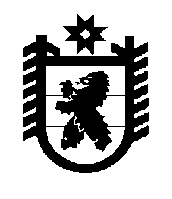 РЕСПУБЛИКА КАРЕЛИЯАДМИНИСТРАЦИЯ ЛОУХСКОГО МУНИЦИПАЛЬНОГО РАЙОНАПОСТАНОВЛЕНИЕ № 260пгт. Лоухи                                                                                                от 06 октября 2022 годаО применении региональных нормативов градостроительного проектирования Республики КарелияВ соответствии с главой 3.1 Градостроительного кодекса Российской Федерации, статьёй 14 Федерального закона от 06 октября 2003 года N 131-ФЗ «Об общих принципах организации местного самоуправления в Российской Федерации», администрация Лоухского муниципального района постановляет:1. При подготовке документов территориального планирования, градостроительного зонирования, документации по планировке территории на территории Амбарнского сельского поселения руководствоваться региональными нормативами градостроительного проектирования Республики Карелия, утвержденными приказом министерства строительства, жилищно-коммунального хозяйства и энергетики Республики Карелия от 25 апреля 2016 года № 111 «Об утверждении региональных нормативов градостроительного проектирования Республики Карелия».Глава администрации Лоухского муниципального района                                                                       С.М. Лебедев